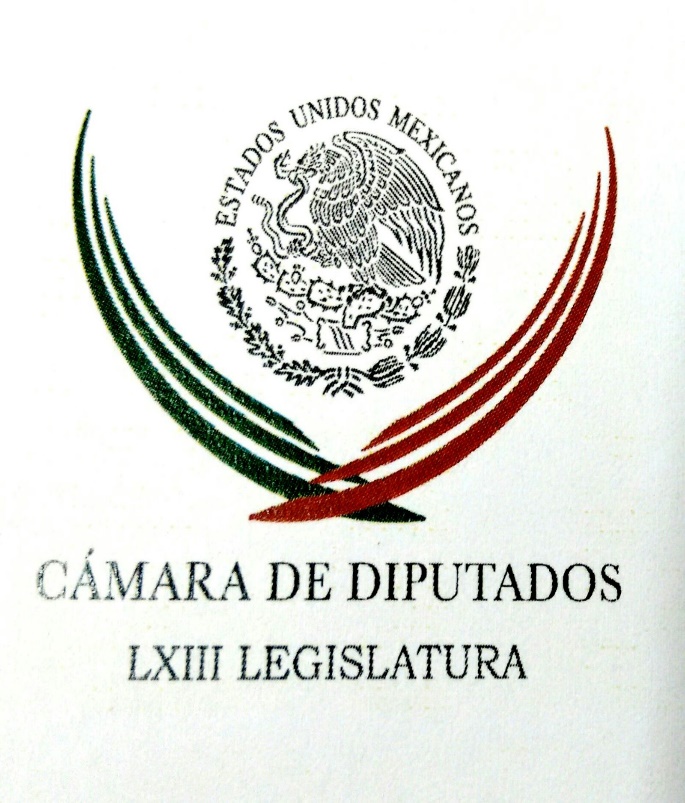 Carpeta InformativaPrimer CorteResumen: César Camacho: Prioridades del PRI para el Periodo Ordinario de SesionesJesús Sesma: Iniciativa para evitar chapulines en los partidos políticosFidel Calderón renuncia al PRD y se va a MorenaDolores Padierna. La Renegociación del TLCNARicardo, hay que saber perder sin chantajes: Sheinbaum31 de agosto de 2017TEMA(S): Trabajo LegislativoFECHA: 31/08/2017HORA: 07:13 AMNOTICIERO: Enfoque MatutinoEMISIÓN: Primer CorteESTACION: 100.1 FMGRUPO: NRM ComunicacionesCésar Camacho: Prioridades del PRI para el Periodo Ordinario de SesionesLeonardo Curzio (LC), conductor: Doy ahora la más cordial bienvenida al coordinador de los diputados del PRI, César Camacho. Doctor, buenos días. César Camacho (CC), coordinador de los diputados del PRI: Hola, Leonardo, buenos días, qué gusto saludarte tempranito. LC: Tempranito, gran gusto. Bueno, pues cuéntele al auditorio, doctor, cuáles son las prioridades del Partido Revolucionario Institucional, de la bancada para el periodo de sesiones que se inaugura el viernes. CC: Pues a comentar con todo entusiasmo y con toda responsabilidad la discusión y aprobación del paquete económico, que llega por cierto el viernes 8, de mañana en una semana, que es el límite que establece la norma para que nos lo mande el Ejecutivo. El acopio de todas las propuestas de organismos considerados autónomos, de poderes y obviamente del propio Ejecutivo, estados y municipios con algunos avances que nos han dado, de los que nos habló por cierto ayer el secretario de Hacienda, no hay nuevos impuestos, no aumento de tasas a los impuestos vigentes, no modificaciones a lo que se ha llamado la Miscelánea Fiscal, solamente Ley de Ingresos y Presupuesto de Egresos en tiempos de astringencia presupuestal, de dificultades económicas pues la responsabilidad es distribuir de la mejor manera aquello que no siendo mucho, pues es posible determinar su destino. Digo no siendo mucho, porque hay gastos, diríamos, amarrados, educación, salud, que se tienen que fondear responsablemente sin que estos programas tan importantes y de tanto impacto social puedan tener algún demerito. LC: Entones el presupuesto, digamos, todo el paquete económico, en tiempos, diputado, de enorme certidumbre desde el punto de vista nacional, ayer el Banco de México revisaba a la alza las expectativas de crecimiento y en términos generales hay buenas noticias, lo que dice Coneval, pero el frente externo sigue lleno de nubarrones, César. CC: Pues digamos que la realidad política nacional y mundial parece que está caracterizada por la inestabilidad, sobre todo la mundial, en lo económico, en lo doméstico creo que vamos bien, los factores que no estén en nuestro alcance, la paridad, el precio del petróleo han... LC: Trump. CC: Trump, que todos los días o a cada hora puede depararnos alguna novedad. LC: No grata, ¿no? CC: La experiencia nos dice que no grata, yo creo que son cuestiones que están siendo ya consideradas, una economía que toma sus providencias y crecientemente depende más de recursos fiscales que de recursos petroleros, dadas las condiciones del entorno, una economía que bien se dijo ayer, con los datos de Coneval, y antier en una reunión encabezada por el Presidente de la República también se daban cifras alentadoras, un estado de situación que los propios empresarios califican como bueno, esperanzador, promisorio. Por cierto ayer estuvo entre nuestros invitados Juan Pablo Castañón, haber escuchado lo que escuchamos de él, digamos, del secretario de Economía o del secretario de Hacienda hubiera sido muy alentador, pero escucharlo del presidente del Consejo Coordinador Empresarial fue mucho mejor, porque él veía con optimismo el futuro, en su mensaje de aliento, de responsabilidad, de no bajar la guardia, de no tener virajes que pudieran hacer que la nave peligrara y menos que encallara. Lo sentimos muy optimista honradamente, Juan Pablo y, bueno, algunos servidores públicos colaboradores del Presidente, estuvo con nosotros José Antonio Meade, estuvo también Aurelio Nuño, estuvo Enrique de la Madrid, hoy estarán con nosotros el doctor Narro, Ildefonso Guajardo. LC: Pasarela completa, doctor. CC: Bueno, yo diría que suficiente. LC: Oiga, ¿cómo ven los temas de seguridad? Hoy le echaba un vistazo a la encuesta de Ulises Beltrán y dice: "¿Qué espera la gente que el Presidente diga en su informe?" y, bueno, el tema de la violencia y de la inseguridad es una preocupación. Ayer el propio jefe del Estado, doctor Camacho, decía: “A ver, hay que reconocer que este modelo de distribución descentralizado para enfrentar la inseguridad ha sido rebasado” y se pronunció abiertamente, éste es un asunto que compete a las dos cámaras... CC: Sí. LC: ... por el Mando Único, ¿cómo ve el PRI esto? CC: Bueno, pues nosotros hemos dicho consistentemente que no nos parece que el llamado coloquialmente Mando Mixto sea lo correcto en los tiempos que corren. Yo fui un defensor ferviente de la reforma al 115 hace más de 30 años, cuando se fortalece la seguridad pública municipal, creyendo en la capacidad operativa de los municipios, en ése y en otros rubros, pero la realidad nos ha rebasado. Yo soy un convencido de que los buenos policías municipales tienen que ser incorporados al ámbito estatal a unificar el mando, toda vez que la evidencia nos dice que el trasiego de drogas por municipios pequeños y cuyas policías, no diría que están sólo coptadas, sino están compradas por el crimen organizado, no sólo están infiltradas, las encabezan ellos mismos, ha evidenciado que policías deficientes, poco capacitadas, casi nulamente armadas, poco ayudan al combate a un crimen organizado, mientras parece un gobierno desorganizado, por lo menos insuficientemente listo para dar la batalla. Yo creo que por eso uno de los asuntos que el PRI trae en su agenda es la Ley de Seguridad Interior, en la que hemos trabajado un año, poco más de un año; estamos prácticamente llegando a la orilla y yo espero que, sobre todo con Acción Nacional, que hemos construido espacios de entendimiento, podamos concluir y ser de los primeros asuntos que dictaminemos positivamente. LC: Porque que estaba su redacción o su propuesta la del senador Gil, ¿verdad? CC: Diríamos que centralmente hay cuatro, pero centralmente ésta, puedo decir y él creo que lo avalará, que nos hemos entendido, que los puntos en los que no había coincidencia, la hay y que muchos otros aspectos que están incluidos, que no estaban en ninguna, han sido producto del consenso y creo que ésa es una buena noticia. Yo creo que ése es uno de las que puede salir y otro que no quiero que se me olvide, es desaparición de personas, tenemos una minuta en el Senado que sólo tendría un ajuste, que es dónde ubicar la oficina de atención a víctimas; en el planteamiento del Senado viene la Secretaría de Gobernación y parece que es mejor la Procuraduría. Debo decir también, porque es importante, que hasta el Alto Comisionado de Naciones Unidas ha estado interesado, ha intervenido y creo que podría también él, aunque no tiene, diríamos, voto, pero su opinión es importante, es valiosa, es de escucharse. LC: Ya. En el tema de Seguridad Interior, esta agria disputa que hay ahora por el tema del fiscal entre el Partido Acción Nacional y el gobierno, ¿podría contaminar también esa discusión, diputado Camacho? CC: Bueno, para decirlo pragmáticamente sí, pero ojalá no y que cada asunto, como se dice en el mundo jurídico, se vea en sus méritos, es decir, creo que no tiene por qué, en términos de responsabilidad política, un asunto pendiente contaminar otro que está prácticamente listo. Yo hago votos por que así sea y nosotros, que además no tenemos en Cámara de Diputados, asunto que decidir o en el caso de fiscal, claro que nos importa, estaremos muy atentos, pero ojalá uno no influya en el otro. LC: Ya. Ayer decía usted: “El PRI no buscapleitos, pero le va a entrar, si es necesario”. CC: Bueno, decía yo, no somos dejados, pues sí es cierto, también es una actitud muy humana y no queremos traernos un asunto de Cámara de Senadores a la Cámara de Diputados, lo digo con verdad. Yo espero que mis contrapartes en Cámara de Diputados razonablemente piensen o centralmente piensen igual, tenemos, diríamos que hasta nuestras propias diferencias, pues procesemos las nuestras y hagamos votos por que aquellas acaben bien definidas. LC: Ramírez Marín presidirá la Cámara. CC: Ramírez Marín… LC: ¿Ya está claro quién va a ser la Junta de Coordinación Política? CC: Sí. Bueno, digo no nos hemos reunido, nos reuniremos hoy, pero nosotros estamos listos para honrar compromisos, le tocará al PAN, le tocará al PAN. LC: Ya. Le tocará al PAN y, bueno, el día primero espera que Osorio Chong les entregue el Informe. CC: A las 5:00 de la tarde lo esperaremos en la Cámara y después fijaremos posiciones en relación con el estado de situación, dice la Constitución, el estado que guarda la administración pública. LC: ¿Y ya decidieron quién va a hablar por la mayoría? CC: No, ahora le toca al Senado, ahora le toca al Senado, ellos decidirán, nosotros lo respaldaremos; el año pasado le tocó a Cámara de Diputados. LC: Muy bien, pues diputado Camacho muy agradecido por la conversación. CC: Gracias, yo soy quien está agradecido, mi estimado Leonardo, buenos días, un abrazo. LC: Saludos, César Camacho, el coordinador de los diputados del PRI esta mañana en Enfoque. Duración: 09’ 31” bmj/mTEMA(S): Trabajo LegislativoFECHA: 31/08/2017HORA: 8:38NOTICIERO: Enfoque NoticiasEMISIÓN: Primer CorteESTACION: OnlineGRUPO: Enfoque Mientras el gobierno siga con su intento por tener un fiscal a modo, no transitaremos en otros temas: Marko CortésEn entrevista con Enfoque Noticias, Marko Cortés, Coordinador de los Diputado del PAN, ofreció un balance sobre la agenda para el próximo periodo y la revocación sobre el “piso parejo”.Mencionó que como partido no impugnaron la decisión del “piso parejo”, aunque aseguró, que algunos funcionaros de Acción Nacional lo hicieron de forma aislada, lo que levanta la necesidad de dilucidar en la materia porque lo que dijo el Tribunal al Instituto Nacional Electoral fue “que no son sus atribuciones, sino que le corresponden al legislativo”.Afirmó que con esto se esperaría que se hablara de un modelo de comunicación política y que además se pueda entrar a la Reforma Política que se presentó en el Grupo Parlamentario en febrero y se pueda hablar de la “segunda vuelta” para aplicarse a 2024.México necesita reducir el número de congresistas, que se apruebe elevar el umbral de los votos requeridos para que un partido político tenga registro y financiamiento, además de la reducción del financiamiento, pero muchos priistas no han querido tratar los temas, afirmó.En otro orden de ideas, Marko Cortés mencionó que existe un absoluto cierre de filas en la decisión unánime de la Comisión Permanente en la definición de tener un fiscal general autónomo.Dijo que este cierre de filas va con relación a la decisión de no ir por un fiscal a modo, encubridor y con pase automático;  “mientras el gobierno siga con su intento por tener un fiscal a modo, no transitaremos en otros temas”, sentenció.  ar/m TEMA(S): Información GeneralFECHA: 31/08/2017HORA: 06:50NOTICIERO: En los Tiempos de la RadioEMISIÓN: Primer CorteESTACION: 103.3 FMGRUPO: FórmulaJesús Sesma: Iniciativa para evitar chapulines en los partidos políticosOscar Mario Beteta, conductor: Vamos a escuchar el comentario en este espacio, que hace el licenciado Jesús Sesma.Jesús Sesma, colaborador: La falta de ideología de algunos políticos, al que solo le interesa mantenerse en el poder, es una de las causas de que la gente esté harta de la política, estas personas sin escrúpulos son capaces de abandonar a la ciudadanía que confió en ellos otorgándoles el voto con tal de estar cerca de algo o alguien que les garantice no perder sus privilegios.Es verdad que todos podemos cambiar de manera de pensar, pero los compromisos adquiridos son como los ciclos de vida que siempre deben cerrar o de lo contrario, nos perseguirán por el resto de nuestras vidas.Cuando algún candidato sale a pedir el voto siempre lo hace bajo al amparo de determinado partido político a menos que se trate de un candidato independiente, por eso, cuando este candidato resulta ganador lo hace en gran medida porque ese determinado partido político lo apoyó, por lo que abandonarlo a la mitad del camino para irse a otro partido, bajo cualquier pretexto, por sí solo representa una falta de respeto y de coherencia.Pero eso es lo de menos, la verdad es que ese candidato en realidad se dedicó a engañar a gente, pues lo único que quería era hacerse de un determinado cargo para después olvidarse de todos aquéllos que algún día lo identificaron con un partido y votaron por él.Esto, Oscar Mario, solo puede considerar como una burla de la sociedad por parte de algunos “chapulines” que creen que un partido al que ahora están saltando seguramente ganará la Presidencia de la República en el 2018, cuando en realidad falta mucho para que esto fuera a suceder.Me refiero a ese partido que nació con la intención de refundar la izquierda, que es Morena, pero que hoy en día se ha convertido en una maquinaria que se dedica a cooptar personas sin integridad ni valores, sin compromisos con un verdadero ideal y que dejan de lado las obligaciones morales que tienen con aquéllos que los eligieron.Por eso hemos presentado una iniciativa en el Parido Verde para evitar estos “chapulines” se burlen de las y los mexicanos y en el caso de que decidan abandonar este partido que los postuló y que los ayudó a ganar, lo hagan, pero sin la posibilidad de incorporarse a otro partido político, cuando menos en las Cámaras del Congreso de la Unión. Esto ya se practica en algunos congresos estatales, como en la Asamblea Legislativa del Distrito Federal, donde los que deciden abandonar la bancada de un determinado partido lo puedan hacer pero quedándose como diputados independientes o diputados impartidos, sin la posibilidad de incorporarse a las filas de otro instituto político, para buscar conservar o acrecentar su poder. Muchísimas gracias, espero sus comentarios en mi Twitter @ChuchoSesmaTVeN y en mi Facebook que es mi nombre Jesús Sesma, que tenga un excelente día y te mando un fuerte abrazo Oscar Mario. Duración 2’36’’, nbsg/m. TEMA(S): Trabajo LegislativoFECHA: 31/08/2017HORA: 08:43NOTICIERO: Milenio.comEMISIÓN: Primer CorteESTACION: OnlineGRUPO: MilenioFidel Calderón renuncia al PRD y se va a MorenaEl legislador Fidel Calderón renunció al PRD y solicitó su incorporación al grupo parlamentario de Morena en la Cámara de Diputados.Con ello, la bancada lopezobradorista suma ya 46 integrantes, mientras la perredista se reduce a 54. En una carta dirigida al coordinador de los diputados federales del PRD, Francisco Martínez Neri, Calderón notificó su decisión de separarse de la fracción, por considerar que ésta "representa y defiende la agenda legislativa, los programas de gobierno e intereses políticos del PAN".Calderón comunicó asimismo a la lideresa de Morena en el Palacio de San Lázaro, Rocío Nahle, su intención de adherirse a su grupo parlamentario "con el propósito de continuar promoviendo el proyecto alternativo de nación y la agenda legislativa del cambio verdadero".El ahora ex perredista suscribió en su momento el llamado Acuerdo Político de Unidad por la Prosperidad del Pueblo y el Renacimiento de México promovido por Andrés Manuel López Obrador y su partido político desde hace varios meses. Calderón enfrentaba por ello un proceso de expulsión abierto por los órganos jurisdiccionales del PRD. ar/m TEMA(S): Información GeneralFECHA: 31/08/2017HORA: 06:25NOTICIERO: Excélsior OnlineEMISIÓN: Primer CorteESTACION: OnlineGRUPO: ExcélsiorQuieren reporte sobre seguridad; 84% desea presentación ante el CongresoLa opinión pública está interesada en que el presidente Enrique Peña Nieto abunde en su mensaje del Quinto Informe sobre todo en las causas del repunte de la inseguridad pública y en torno de la educación. Desde luego, el combate a la corrupción, el tema económico y, en particular, lo relativo al alza en el precio de la gasolina también son aspectos de atención de la población alrededor del informe. Prevalece el pesimismo sobre lo realizado en la mayoría de las áreas de política pública, aunque en temas como la construcción de infraestructura de comunicaciones y el turismo se percibe un saldo positivo, según se observa en la más reciente encuesta telefónica nacional BGC-Excélsior. Con motivo del Quinto Informe de Gobierno, la población quisiera que el presidente Peña Nieto detalle principalmente en su mensaje las razones por las que ha empeorado la inseguridad pública y lo relativo a la educación. Con menor énfasis también se desea que se refiera al manejo económico en general, a explicar el aumento al precio de la gasolina, a las acciones contra la corrupción, a la renegociación del Tratado de Libre Comercio de América del Norte, al combate al narcotráfico y a la presunta reforma del sistema de salud, entre otros.La mayoría de la población no tiene idea de cuándo el Presidente de la República envía su informe de gobierno al Congreso. Sólo 28% dice que el 1 de septiembre y un adicional 12% menciona ese mes, sin saber la fecha exacta. Existe amplio consenso en que la presentación del informe debería ser como antes, es decir, que el mandatario mexicano se presente a leerlo ante los diputados y senadores en el Congreso (84%). Ante la eventualidad de que el presidente Peña Nieto dé un mensaje con motivo del Quinto Informe, el interés por escucharlo es bajo, ya que tres cuartas partes expresan poca o nula disposición para hacerlo. Para la opinión pública, el periodo de gobierno que incluye el Quinto Informe ha estado marcado sobre todo por cuatro aspectos: el aumento del precio de la gasolina; el recrudecimiento de la inseguridad y violencia; la reunión del presidente Peña Nieto con Donald Trump y la ejecución de las reformas impulsadas por el gobierno. Entre la población con teléfono fijo en su vivienda, menos de la mitad menciona algún aspecto en el que espontáneamente considere que ha habido buen resultado de las acciones del gobierno del presidente Peña Nieto. Se citan principalmente la construcción de carreteras e infraestructura de comunicaciones y la política educativa.En consonancia con los mensajes gubernamentales en torno al Quinto Informe, la población reconoce avances en algunas áreas en los últimos cinco años, por ejemplo, para la mayoría ahora hay más infraestructura de comunicaciones (58%) y mayor desarrollo turístico (52%). Sin embargo, las opiniones están más divididas en el tema de la inclusión social. Así, en el renglón más relevante, el de la igualdad de género, en proporciones bastante parecidas se piensa que hay más o que hay menos respeto para los derechos de las mujeres. En materia educativa todavía tiende a prevalecer una percepción de retroceso en la calidad de la educación (45%) y predominan ampliamente los juicios negativos en ámbitos como los del combate a la corrupción y a la pobreza, en el de la seguridad pública y en los económicos del empleo y estabilidad de precios. ar/m INFORMACIÓN GENERALTEMA(S): Información General FECHA: 31/08/17HORA: 05:48NOTICIERO: En los Tiempos de la RadioEMISIÓN: Primer CorteESTACIÓN: OnlineGRUPO: 103.3 FM0Dolores Padierna. La Renegociación del TLCANOscar Mario Beteta, conductor: La licenciada María Dolores Padierna con su análisis en este espacio. María Dolores Padierna, senadora del PRD: Buenos días, Oscar Mario, estimada audiencia. La renegociación del Tratado de Libre Comercio con América del Norte se hace por exigencia de Donald Trump, no es una iniciativa ni de México ni de Canadá. El presidente de Estados Unidos asegura que el TLCAN es el peor tratado que su país haya firmado, por lo que se dice dispuesto a cancelarlo o modificarlo radicalmente para que Estados Unidos se vea claramente beneficiado. Lejos de rechazar las pretensiones del país vecino, el gobierno mexicano ha hecho suya la agenda de Estados Unidos, a pesar de llevar 15 años negándose sistemáticamente a mover una coma al TLCAN, de repente y con inusitado entusiasmo, el gobierno mexicano se apresura a lo que llama la modernización del tratado. De cara a la exigencia de Estados Unidos, estableció una serie de prioridades en la renegociación, una de ellas es la eliminación de las reservas que México estableció en el capítulo energético cuando se negoció el Tratado de Libre Comercio en 1992. Entre las prioridades del gobierno mexicano para la renegociación con Estados Unidos y Canadá destacan varias, una de ellas es actualizar el alcance de la reforma energética recientemente aprobada en nuestro país y mejorar la infraestructura fronteriza que, entre muchos otros puntos, son dos de los que aparecen en las rutas estratégicas delineadas por Rick Perry y Pedro Joaquín Coldwell, durante la visita que el secretario de Energía hizo a nuestro país el pasado mes de julio; cuya finalidad fue preparar el terreno para un pacto energético en el marco del Tratado de Libre Comercio con América del Norte, que obligue a México a estar en un bloque energético regional lo antes posible. Las prioridades del gobierno mexicano en la renegociación del Tratado parecen calcadas de los objetivos del gobierno de Donald Trump, expuestos por la oficina del representante comercial de los Estados Unidos. Pobre México con estos gobernantes tan entreguistas. Espero sus comentarios en @Dolores_pl, gracias. Duración 2´45´´, ys/m.TEMA(S): Información GeneralFECHA: 31/08/2017HORA: 05:53NOTICIERO: SDPNoticias.comEMISIÓN: Primer Corte ESTACION: OnlineGRUPO: SDPNoticias.comPide Osorio Chong despolitizar nombramiento de fiscal generalEl titular de la Secretaría de Gobernación (Segob), Miguel Angel Osorio Chong, hizo un llamado al proceso de designación del fiscal general de la Nación.En este sentido, destacó la trayectoria del actual titular de la Procuraduría General de la República (PGR), Raúl Cervantes. "Es un hombre profesional y que le sirve al país", dijo.En entrevista en el Senado luego de participar en la Reunión Plenaria de la bancada del Partido Revolucionario Institucional (PRI), Osorio Chong comentó que la discusión al respecto de quién será el fiscal general de la República "depende de los senadores de las distintas fracciones y creo que hay que despolitizar el tema y hay que actuar en favor de la procuración e impartición de la justicia".Asimismo, reiteró en su llamado al Congreso de la Unión a aprobar la nueva Ley de Seguridad Nacional y las reformas que crean el Mando Único Policial. ar/m TEMA(S): Información GeneralFECHA: 31/08/2017HORA: 07:09NOTICIERO: FórmulaEMISIÓN: Primer CorteESTACION: OnlineGRUPO: Fórmula0Ricardo, hay que saber perder sin chantajes: SheinbaumLa jefa delegacional de Tlalpan, Claudia Sheinbaum, aseguró que su triunfo en la encuesta interna del partido Movimiento Regeneración Nacional (Morena) fue "clara" y aseguró que los cuatro contendientes, ella incluida, aceptaron las reglas y el método para la elección de la Coordinación Ciudadana en la Ciudad de México. Mediante un video publicado en su cuenta de Facebook, Sheinbaum Pardo agradeció y expresó su respeto al dirigente de Morena en la capital, Martí Batres, y al legislador Mario Delgado. Y se dirigió a Ricardo Monreal a quien le recordó que él también aceptó las reglas, el método y el árbitro y aceptó participar y ella ganó "claramente". "Ricardo, tú aceptaste estas condiciones si no, no hubieras competido. Desde aquí te digo: hay que saber perder y sin chantajes", declaró. Duración 0’00’’, nbsg/m. TEMA(S): Información General FECHA: 31/08/17HORA: 08:03NOTICIERO: Enfoque NoticiasEMISIÓN: Primer CorteESTACIÓN: OnlineGRUPO: NRM Comunicaciones0Los programas estatales para combatir la pobreza no van tan bien focalizados como los federales: ConevalEn entrevista con ENFOQUE NOTICIAS, Gonzalo Hernández Licona, secretario ejecutivo del Coneval dijo que lo que se observa con los datos del INEGI es una reducción de la pobreza a nivel nacional de 1.9 millones de personas en dos años.Indicó que esta es una noticia importante, además resaltó que las cifras son consistentes con los datos de empleo y reducción de carencias.Afirmó que una cosa distinta está sucediendo en este momento en julio y agosto en donde la inflación subió casi al doble.Hernández Licona resaltó que lo que más influye o afectan los ingresos de los hogares son los más relevantes cuando se habla de pobreza, la inflación y el crecimiento de los ingresos de los sueldos de la población; aseguró que también de lado de las carencias la política social tiene una influencia muy grande.El Secretario Ejecutivo de Coneval explicó que hay programas federales como Prospera y el Seguro Popular que tienen una dirección muy clara hacia el sector más pobre, mientras que algunas políticas sociales estatales no se tiene muy claro si van dirigidos a este mismo sector de la población.Finalmente, resaltó que aún falta mucho poner más orden en la política pública y social en los estados, pero han avanzado muchos estados, además de que ha habido una mejor coordinación. ys/m.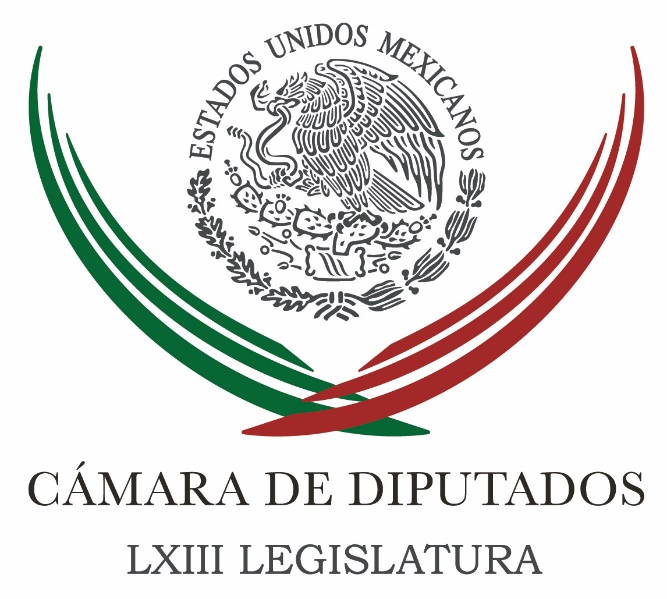 Carpeta InformativaSegundo CorteResumen:Jorge Carlos Ramírez Marín ocupará la presidencia de la Cámara de DiputadosCristina Gaytán: La Ley General de Desaparición Forzada puede ser aprobadaNiega Eukid Castañón participación en red de espionaje en PueblaComisión Permanente concluye trabajos legislativosSenado elige este jueves a su nueva Mesa Directiva para la LXIII LegislaturaEmilio Gamboa: Se llevó a cabo plenaria del PRIPelean PRI y PAN en el Senado por presidir Mesa DirectivaDesignan a Alfonso de Alba como subsecretario de la SRE para AL y el CaribePresidente Peña Nieto informa al Congreso que viajará a ChinaOCDE recomienda entrada de Slim a TV de pagaJueves 31 de agosto 2017TEMA(S): Trabajo LegislativoFECHA: 31/08/2017HORA: 06:48 AMNOTICIERO: Enfoque MatutinoEMISIÓN: Segundo CorteESTACION: 100.1 FMGRUPO: NRM ComunicacionesJorge Carlos Ramírez Marín ocupará la presidencia de la Cámara de DiputadosSergio Perdomo (SP), reportero: El yucateco Jorge Carlos Ramírez Marín va a ocupar la presidencia de la Cámara de Diputados a partir del viernes y hoy a las 6:00 de la tarde es la Sesión Preparatoria, donde va a ganar la votación Jorge Carlos Ramírez, nuevamente a la presidencia de la Cámara. Leonardo Curzio (LC), conductor: Y la Junta de Coordinación Política, ¿quién se la queda? SP: Lo van a votar hoy, pero se la van a dejar al Partido Acción Nacional. LC: O sea, PRI la presidencia y el PAN la Junta de Coordinación. SP: Sí, Leonardo. LC: Muy bien. Gracias. SP: Por nada. Buenos días. LC: Bueno, pues ahí lo tiene. Duración: 00’ 36” bmj/mTEMA(S): Trabajo LegislativoFECHA: 31/08/2017HORA: 10:29 AMNOTICIERO: Milenio NoticiasEMISIÓN: Segundo CorteESTACION: Canal 120GRUPO: MilenioCristina Gaytán: La Ley General de Desaparición Forzada puede ser aprobadaSamuel Cuervo (SC), conductor: El grupo parlamentario del PRD en la Cámara de Diputados impulsará para que se apruebe la minuta de la Ley General de Desaparición Forzada, para hablar del tema tenemos en línea a la diputada federal Cristina Gaytán, diputada ¿cómo está? muy buenos días. Cristina Gaytán (CG), diputada del PRD: Muy buenos días Samuel, buenos días a tu auditorio. Gracias. SC: Diputada qué oportunidades ven con esta iniciativa o con esta ley que está pendiente ahí en el legislativo. CG: Mira, vemos con alegría, con gusto que está ley puede salir ahora porque ya estos grupos parlamentarios que se habían manifestado lo han ratificado, pero otros grupos parlamentarios que en el periodo pasado habían estado un poco reticentes a ellos, como ha sido el Partido Verde aliado del PRI que tiene una mayoría en la Cámara de Diputados, ya el propio secretario de Gobernación acudió a su plenaria y los exhortó a que la aprueben lo que nos parece es un mensaje positivo y es un mensaje importante para que las víctimas y los familiares de las víctimas por fin encuentren en la Cámara de Diputados saldada esta deuda histórica y esta deuda importantísima. SC: Ve la oportunidad, digo más allá del entusiasmo que se pueda observar y tomando en cuenta la agenda que traen las otras bancadas -diputada- de que esto pueda llegar a buen término y que podamos tener ya una Ley General de Desaparición Forzada antes del final del Periodo. CG: Es un tema de voluntad política, como te digo, habíamos un bloque de grupos parlamentarios empujándola, pero el bloque mayoritario en la Cámara no lo tenía, ahora lo marca ya como un tema en sus agendas legislativas y nosotros consideramos que esto permitirá que se avance, finalmente la mayoría pesa en la Cámara de Diputados y que el grupo parlamentario del PRI con sus aliados fuera el que no lo tenía contemplado junto dentro de sus prioridades fue lo que lo detuvo en el periodo pasado, ahora lo contemplan ya en sus prioridades, esto será muy importante. Esta minuta desde la Cámara de Senadores pues tiene el consenso de todos los grupos parlamentarios en el Senado de la República, tiene el acompañamiento de la oficina del alto comisionado de las Naciones Unidas, pero sobre todo fue una ley que se construyó con víctimas, familiares de víctimas y organizaciones de este terrible delito. SC: Diputada, qué le falta por ahora a esta ley, actualícenos un poco, en qué se quedó, se logró avanzar en algo en su discusión o al menos en su dictaminación. CG: En la Cámara de Diputados no. SC: Qué es lo que faltaría. CG: Llegó la minuta, pero nunca pasó a las diferentes comisiones para que pudiéramos comentarla y llevarla al pleno y también pues bueno hay una serie de todavía pendientes que quedan en la ley que en el Senado incluso no se pudieron abarcar, pero el tema fundamental es que acompañado por esta ley el Gobierno Mexicano reconozca la competencia del comité contra la desaparición forzada de las Naciones Unidas que pueda recibir estas denuncias y entonces se refuercen, no solamente sea la implementación de la legislación que nosotros impulsaremos aquí de manera federal sino que también el Gobierno Mexicano se comprometa a realizar todos los esfuerzo para que esto se detenga. SC: Sí, dígame, dígame. CG: Insisto, está por todos los grupos parlamentarios acompañada esta ley desde el Senado, con las víctimas, con Naciones Unidas, simplemente es un tema de voluntad política que se presente ya para las comisiones y sus respectiva aprobación. SC: Eso le iba a preguntar, diputada, también sobre el acompañamiento que darían las ONG's a esta tan importante ley, finalmente ha sido impulsada mucho también desde las bases por organismos no gubernamentales, por organismos defensores de los derecho humanos, seguirán siendo tomados en cuenta, verdad, para la elaboración de esta ley. CG: Sí, ellos estuvieron en el Senado de la República todo el tiempo acompañando esta ley, sus inquietudes, e insisto, quedaron algunas cosas fuera, pero incluso ayer estuvo un grupo importante de movimientos y organizaciones sociales en la Cámara de Diputados manifestándose, pidiendo que se hiciera ya esta aprobación, entonces, lo único que estamos esperando nosotros es que la junta de coordinación política dentro de sus primeras reuniones agende el tema y pueda subir lo más pronto posible y que posteriormente también por parte del Ejecutivo cumpla el requisito de esta publicación de la ley y entonces con ello ya entre totalmente en vigor para todo el país. SC: Muy bien. Gracias diputada por esta entrevista, estaremos atentos a que se discuta, se dictamine firmemente esta ley. Muchas gracias. CG: Muchas gracias Samuel a ti. SC: Buenos días. Duración: 04’ 51” bm/mTEMA(S): Trabajo LegislativoFECHA: 31/08/2017HORA: 10:17 AMNOTICIERO: Noticias MVS OnlineEMISIÓN: Segundo CorteESTACION: OnlineGRUPO: MVS ComunicacionesNiega Eukid Castañón participación en red de espionaje en PueblaEl diputado federal del Partido Acción Nacional (PAN), Eukid Castañón, se deslindó de los señalamientos en su contra, respecto a que colaboró en la operación de una presunta red de espionaje del gobierno del panista Rafael Moreno Valle, en Puebla. En un comunicado, el legislador dijo desconocer a Rodolfo Raúl González, quien reveló esa información y “con quien jamás ha mantenido relación alguna”.Castañón Herrera también arremetió contra el senador Miguel Barbosa, por dar un uso político a dichos que calificó como “ficticios” y sin sustento.El documento fechado en Puebla, indica que el congresista de Acción Nacional y ex colaborador de Moreno Valle, niega “categóricamente cualquier autoría o participación en la comisión de acciones de espionaje que le fueron imputadas falsamente”.Señala que esos datos han sido manejados en medios de comunicación “en distintos momentos de coyuntura política”, lo cual ha desmentido recurrentemente.Añade que hasta el momento, no ha sido notificado sobre alguna denuncia en su contra por tales hechos, y se declara dispuesto a acudir ante la autoridad correspondiente, si es requerido.Tacha de “inaceptable” que el senador Barbosa Huerta y el ex secretario de Gobierno de Puebla, Fernando Manzanilla, utilicen información “sin sustento” para buscar una posición política en esa entidad. ar/m TEMA(S): Información GeneralFECHA: 31/08/2017HORA: 12:32 PMNOTICIERO: Milenio OnlineEMISIÓN: Segundo CorteESTACION: OnlineGRUPO: MilenioComisión Permanente concluye trabajos legislativosEl presidente de la Mesa Directiva de la Comisión Permanente, Pablo Escudero, dio por concluidos los trabajos donde se aprobaron en el pleno 862 dictámenes. "Es reflejo de un Congreso activo que suma su esfuerzo día a día por atender las causas más sentidas de los mexicanos y los retos que enfrenta nuestro país", afirmó. Explicó que de mayo a la fecha se realizaron 17 sesiones de trabajo, se presentaron 510 iniciativas, mil 600 proposiciones con punto de acuerdo y 862 dictámenes; además de que se aprobaron los nombramientos de dos funcionarios de Hacienda; así como la ratificación de la embajadora de Colombia, Blanca Alcalá. "Todo ello gracias al trabajo ordenado, serio y responsable de las tres comisiones, sus juntas directivas; así como los legisladores que lo integran. Cada uno de los asuntos que conoció el pleno son resultado del análisis y objetivos amplios para construir la mejor propuesta de consenso", agregó. Mencionó que se fijaron posiciones en temas internacionales complejos como el tema del TLCAN y advirtió que con muchos los retos del poder legislativo. Por ello, pidió que en este tercer año de gobierno que viene se ratifique el diálogo, acuerdos y consensos en los temas pendientes para el próximo Periodo Ordinario. ar/m TEMA(S): Información GeneralFECHA: 31/08/2017HORA: 13:55 PMNOTICIERO: Noticias MVS OnlineEMISIÓN: Segundo CorteESTACION: OnlineGRUPO: MVS ComunicacionesSenado elige este jueves a su nueva Mesa Directiva para la LXIII LegislaturaEn medio de la disputa que existe entre las bancadas del PAN y PRI, el Senado de la República elegirá este jueves a su nueva Mesa Directiva para el último año de ejercicio de la LXIII Legislatura.A unas horas de que se lleve a cabo la Junta Previa para la elección del nuevo presidente de la Mesa Directiva, los senadores continúan buscando un acuerdo que permita reflejar la pluralidad de la Cámara Alta en sus órganos de gobierno.El coordinador de los senadores del PRI, Emilio Gamboa Patrón, advirtió que su bancada buscará ocupar la presidencia de la Mesa Directiva, pero también de la Junta de Coordinación Política, justo en lo que será el último año de gobierno del Presidente Enrique Peña Nieto.No obstante, el coordinador del PAN, Fernando Herrera Ávila, resaltó que se deben respetar los equilibrios y la representatividad en el Senado, por lo que su bancada buscará ocupar la presidencia de uno de los órganos de gobierno.Por lo pronto, los senadores continúan en la negociación, aunque trascendió que la senadora por el PRI, Graciela Ortiz González, será quien ocupe la presidencia de la Mesa Directiva de la Cámara Alta. ar/m TEMA(S): Información GeneralFECHA: 31/08/2017HORA: 08:08 AMNOTICIERO: En los Tiempos de la RadioEMISIÓN: Segundo CorteESTACION: 103.3 FMGRUPO: FórmulaEmilio Gamboa: Se llevó a cabo plenaria del PRIOscar Mario Beteta (OMB), conductor: Bien y, bueno, ya hemos platicado en este espacio sobre las plenarias del PRI y vamos a conversar sobre el objetivo de estas reuniones, específicamente en el partido... O con miembros del Partido Revolucionario Institucional, con don Emilio Gamboa Patrón, quien es coordinador de los tricolores en la Cámara alta. Señor legislador, me da siempre mucho gusto saludarlo. Emilio Gamboa (EG), coordinador del PRI en el Senado: Al contrario, Oscar Mario, muy buenos días, te saludo con mucho cariño, igual que a todo tu auditorio, enorme. OMB: Gracias, igual para usted, don Emilio. Dígame, en el fondo, fondo, fondo, esta plenaria del PRI rumbo al 2018 pues tiene un sabor muy distinto y un ingrediente adicional, pues muy diferente a la de los años anteriores. EG: Mira, Oscar Mario, esta onceava plenaria que tuvimos en los dos últimos días, ayer y antier, tiene un sabor distinto, desde luego, en función de que ya la gente está hablando de la sucesión presidencial, están hablando de quién es posible en un lugar. En uno ya se definió solo, como tú bien sabes; en el PAN creo que están entrando en un problema existencial muy difícil, muy complejo y el PRI... ¿Bueno? OMB: Sí, adelante, lo escuchamos. EG: Ah, es que creí que me... OMB: No, no, no, estamos bien. EG: En el PRI estamos viendo que hay muy buenos gallos, que el partido tiene muy buena gente y que en la plenaria nuestra me pidieron mis compañeros y compañeras que invitáramos dentro de todo el paquete que hicimos, se invitó a que nos clausurara Miguel Ángel Osorio Chong, a que estuviera con nosotros Aurelio Nuño, José Antonio Meade y el doctor Narro; aunque también quiero decirte que estábamos muy contentos con la información que nos llevó Ildefonso Guajardo, que de allí voló a Washington para ver lo de la revisión del Tratado de Libre Comercio. Tuvimos también a Pedro Joaquín Coldwell, con el director de Pemex, con González Anaya, con José Antonio, y con el director de Comisión Federal, con Jaime Hernández, y nos habló el presidente de nuestro partido. Desde luego, ya se ven distintos, llegan siendo mucho más cuidadosos, con presentaciones mucho muy ejecutivas, abiertos a las preguntas y respuestas de mis compañeras y compañeros. Por darte un ejemplo, al doctor Narro le preguntaron 20 compañeras y compañeros, todo lo que se te puede ocurrir pasó en esta plenaria. Sí nos enriqueció muchísimo en cuanto a la información de que el país va por muy buen rumbo, el doctor Meade hizo una presentación espléndida también hacia dónde va México, cómo vamos creciendo con los problemas que tenemos, pero México sigue avanzando, sin duda alguna. Aurelio, un hombre que nos dice que hacía 20 años no entraban a clase 28 millones de mexicanos, como pasó la semana pasada en el ciclo escolar, sin ningún incidente, todo los estados en clases, evaluados el 97 por ciento de los maestros que están dando clases y Miguel Ángel Osorio Chong nos explicó cómo ha venido avanzando el combate al crimen organizado, cuál es la problemática desde su punto de vista, no es un problema del Gobierno Federal. "No, es que el narcotráfico es el Gobierno Federal", es un problema de las tres instancias de gobierno, que es el Gobierno Federal, el Gobierno estatal y el Gobierno Municipal. Nos habló muy bien de cómo van avanzando los derechos humanos en la protección a la violación de las mujeres, yo creo que fue una vía, un encuentro espléndido, una reunión plenaria donde salimos mucho muy contentos, ayer acabamos a las 5:30 de la tarde sin comer y ni nos dimos cuenta, Oscar Mario. Todos dicen: "Ay, pasaron por ahí cuatro de los posibles, bueno, pues pasaron los que el grupo parlamentario pidió que fueran, cumplieron, estuvieron muy bien. Yo te diría que me siento muy satisfecho de haber escuchado a todos los que te mencioné de que nos hayan dejado información dura, con números muy duros, por decirte algo, y que oía ayer, te he oído con lo de la reforma energética que hubo un grupo que votó en contra. En el legado del presidente Enrique Peña Nieto ahorita hay 80 mil millones de dólares extras firmados de contratos con cientos de empresas de todas partes del mundo, el 40 por ciento, 50 por ciento mexicanas, que me da mucho gusto, y va a dejar un legado la reforma energética, cuando termine el presidente Peña en un año tres meses, de cien mil millones de dólares, eso es lo que nos platicó. Pero el titular de Energía, yo te diría que nos sentimos mucho muy, mucho muy contentos con esta información, Pedro Joaquín y el director de Pemex, el director de Comisión Federal de Electricidad manejando estas cifras y vamos caminando. Lo que no hemos podido es comunicarnos bien hacia la sociedad y vamos a tratar de hacerlo nosotros como senadores en este último trance de nuestro año. Nos queda a partir de mañana, de pasado mañana, un año exacto para entregar las senadurías y decirte que lo que vimos en la plenaria nos llena de orgullo y satisfacción de cómo se están viendo los avances, poco a poco, en todas las reformas del Presidente Enrique Peña Nieto. OMB: En relación al nuevo presidente de la Mesa, ¿qué nos dice? EG: Pues mira, es una pregunta, como decían, ¿te acuerdas?, de los 64 mil pesos. OMB: Sí. EG: Hoy todavía, puedes garantizarlo, no se sabe quién va a ser ni el presidente de la Mesa Directiva ni el presidente de la Junta de Coordinación Política, ni la presidenta, puede ser hombre o mujer, hombre o mujer, ni el presidente del Instituto "Belisario Domínguez". El día de hoy tenemos la última reunión permanente, voy a asistir, es el último día donde el senador Pablo Escudero, que fue un gran presidente del Senado, lo digo abiertamente y lo digo con enorme confianza, lo vamos a despedir, va a haber el informe de las tres comisiones que configuran la Comisión Permanente y a la 1:00 de la tarde estamos convocados todos en el Pleno para votar quién va a ser la o el presidente de la Mesa, la o el presidente de la Junta de Coordinación Política y el Instituto "Belisario Domínguez". Hoy todavía no hay nada, platicaré con los grupos parlamentarios y tendremos que llegar a una conclusión. Lo que sí te digo es que el partido, el PRI, podría quedarse con la Mesa y con la Junta. Yo creo que en el último año lo que tengo que darle es gobernanza a la Cámara de los Senadores, estoy reflexionándolo y pidiendo la opinión de mis compañeras y compañeros. Y lo malo es que tú terminas mucho antes, si no a la 1:15, 1:30 o a la 1:50 tendremos que tener ya quién va a ser la o el hombre que dirija, como bien dices, la Mesa Directiva, la Junta de Coordinación y la "Belisario Domínguez", hoy todavía no se sabe. OMB: ...o sea, prioridades y que han pues atraído la atención de la opinión pública, la designación del nuevo fiscal cuya permanencia será por nueve años, ¿cómo vamos ahí, qué le dice al auditorio? EG: Está dentro de la agenda que pusimos como prioritaria, teníamos temas mucho muy importantes, uno de ellos que me parece que es muy importante, la Ley de Seguridad Interior, que va a venir de Cámara de Diputados a Cámara de Senadores, es una ley que, yo te diría a quien le da garantías es a la ciudadanía. La ciudadanía no quiere vivir en temor, con miedo de salir a su casa, de ir a su trabajo, ir a su demandar a sus hijos a la escuela, y esta ley va a ser fundamental. Todos dicen que es para que saquemos al Ejército a las calles y puedan reprimir una manifestación, nada más falso. Es verdaderamente darle garantía a la sociedad mexicana y darle garantía a las Fuerzas Armadas, al Ejército y a la Marina del cual yo quiero decirte Oscar Mario. Me siento profundamente orgulloso de esas dos grandes instituciones de los mexicanos, que salieron del pueblo de México y que han defendido siempre con enorme valor la soberanía de nuestro país. Hay sin duda alguna 22 prioridades que vimos, pero hay dentro de los 70 u 80 nombramientos que tendremos que sacar en el periodo, Oscar Mario, son muchos, te voy a decir cinco que decíamos muy claro que serían importantísimos: el fiscal anticorrupción, el fiscal general de la República, como bien lo dices tú, viene que en noviembre y diciembre; en noviembre tenemos que nombrar al gobernador del Banco de México, esa es la posición, como tú lo has dicho siempre, es el equilibrio de las finanzas en nuestro país, el que mide y detiene y pelea porque la inflación sea baja, es una posición importantísima. Vamos a ver a los magistrados del Tribunal Federal de Justicia Administrativa del Sistema Nacional Anticorrupción, que son también muy importantes; vamos a ver al magistrado de la Sala Regional Especializada del Trife, que es importantísimo, por darte algo de los 90 nombramientos que tendremos que sacar. ¿Qué es lo que yo creo que debo, como coordinador del grupo mayoritario, sin tener mayoría simple en él, en el Senado, no alcanzo la mayoría, Oscar Mario, pero tenemos 55 de 128? Sí decirte que lo que me preocupa y me debe ocupar es no detener la marcha del país, seguir sacando las reformas que requiere la sociedad mexicana, y sobre todo la gente que menos tiene. Yo estoy claro que hay una preocupación sobre eso, no fue tema el nombre, fue tema el que tenemos que salir con un Fiscal General de la República. Y recordar, la Constitucional sobre el Fiscal General fue votada en la Cámara de los Diputados con 96 diputados federales del PAN, Oscar Mario. En el Senado veremos qué va a pasar, no hay prisa, no hemos fijado fechas todavía, pero nada más dejar muy claro que esto ya fue votado por el PAN y por el PRI en Cámara de Diputados, y también en la Constitucional fue votada en Cámara de Senadores por el PAN y por el PRI. Ahora lo que nos falta es la Ley General y es la que vamos a ver cómo la vamos a sacar adelante en este periodo de septiembre al 15 de diciembre. OMB: Entonces señor senador (inaudible) fiscal, se dará en, será cuestión de días y se menciona que se requiere sólo de tres votos adicionales para que el actual procurador general de la República pueda ser el nuevo fiscal general de la Nación. EG: Es correcto Oscar Mario, pero mucho más que buscar tres votos que yo estoy seguro, porque lo conozco, he sido compañero de él, me siento muy orgulloso de conocer a un abogado muy prestigiado, un hombre muy conocedor de las leyes en el país, mencionado te lo digo de, tú los tienes en tu programa y puedes llamarlo, Colegio de Abogados, la Barra de Abogados, abogados que van a tu programa muy seguido a hablar de temas jurídicos de gran prestigio. No cabe la menor duda que Raúl Cervantes es un hombre muy bien preparado, muy bien formado, que ya fue votado por, como te repito, en Cámara de Diputados y en Cámara de Senadores por el PAN, el PRD, el Verde, con una abrumadora mayoría. Nosotros votamos 83 a favor, tres en contra y una abstención en lo que fue la reforma constitucional; es decir, fue la diferencia enorme de reconocer a un muy buen abogado. No se platicó del nombre el día de ayer, se platicó de que tenemos la responsabilidad de sacar en el periodo que empieza el 1° de septiembre y termina el 15 de diciembre, sacar al fiscal general de la República. OMB: Con base, don Emilio, y lo digo objetivamente, en su amplísima y exitosa trayectoria en el sector público, en el Congreso de la Unión, pues yo sé que usted comulga con quienes dicen que en el arte de la política se dialoga, se negocia, se concilia y se convence a las partes con argumentos sólidos para llegar a los acuerdo más importantes. ¿Esta regla no escrita va a prevalecer para las grandes prioridades que tienen que resolverse en los próximos meses durante este nuevo periodo ordinario que arranca mañana? EG: Sin duda alguna, Oscar Mario. Te reafirmo que confirmamos en nuestra plenaria nuestra vocación democrática, responsable, propositiva e incluyente y vamos a privilegiar, como bien lo dices tú, la mesa del diálogo y la negociación. Así lo he hecho, creo en esa política, me ha dado resultados a través de estar en los últimos 35 años hasta arriba, tomando decisiones importantes para que el país vaya mejorando. Este es un país... Tú tienes mucho tiempo de ser uno de los comunicadores más importantes del país y tú has visto cómo ha venido evolucionado. Hay todavía muchos problemas, sí, tenemos que seguir combatiendo esos problemas, sí, pero vamos por el camino correcto. Yo voy a seguir privilegiando, porque es el mandato de mi grupo parlamentario, la política, sentándome en una mesa, platicando, discutiendo, debatiendo, pero llegando a acuerdos para bien de los mexicanos. OMB: ¿Para Emilio Gamboa, senador, son cuatro o cinco los probables, los candidatos que están siendo pues tomados en serio para competir como representante del tricolor a la Presidencia de la República? EG: Mira, Oscar Mario, la semana pasada di otra conferencia de prensa en el Senado, lo hago con frecuencia, estoy muy pegado a los medios desde hace mucho tiempo, créeme que le tengo un gran respeto a los medios de comunicación y estoy cerca de la fuente del Senado de la República. Ellos me dieron nombres, yo no di ningún nombre, no soy el indicado, el indicado es el presidente del Comité Ejecutivo Nacional de mi partido, Enrique Ochoa, a quien le tengo cariño, respeto, acaba de tener una asamblea muy exitosa nuestro partido y fue gracias al trabajo del CEN de mi partido, entre ellos el presidente. Yo sólo contesté preguntas que la misma fuente me fue preguntando. Me dijeron que si veía yo dentro de los posible a Miguel Ángel Osorio Chong, dije que sí, que sí lo veía; me dijeron que si veía yo a José Antonio Meade, dije que sí lo veía; me dijeron que si veía Aurelio Nuño, dije que si lo veía; me preguntaron que si veía al doctor José Narro, dije que sí lo veía dentro de los posibles; me preguntaron de Luis Videgaray, dije muy claramente que él había declinado, que no iba a buscar la Presidencia de la República. Mi hermanito, a quien quiero y respeto mucho, Manlio Fabio Beltrones, lo dijo también, un periódico extranjero, en "El País", que no buscaría en esta vez la Presidencia, pero que estaría metido, sin duda alguna, con sus gobiernos de coalición, que es una de las... También de las prioridades que tenemos en nuestra agenda legislativa. Veo a un joven talentoso, inteligente, que va avanzando mucho, que es Enrique de la Madrid, dije "está haciendo su mejor esfuerzo para meterse a la final en este último lapso que tenemos". Estamos a escasos tres meses de tener candidatos todos los partidos. Me preguntaron de mi paisana, que si iba a haber un mujer, la única que ha levantado la mano es Ivonne Ortega, es una gente a quien quiero y respeto, fue mi gobernadora, hizo muy buen papel, lo único que dije es "creo que no trae mucho sustento en la base de mi partido", presentó una muy buena propuesta, que fuera abierta la elección del candidato a la Presidencia, en la Mesa de Estatutos donde estuve yo no se aceptó, pero ella está haciendo su esfuerzo y ella va a seguir trabajando hasta dónde llega. Yo lo que sí te quiero decir es que tenemos muy buenos gallos para ganar Presidencia en el 18, y yo estoy convencida que si el PRI llega unido, Oscar Mario, vamos a ser los ganadores del 18. OMB: Ahora, señor senador, independientemente, bueno, no, más bien con base en la competencia desleal, aprovechándose de trampas y huecos en la ley, que lleva a cabo Andrés Manuel López Obrador para seguir promocionándose, como desde hace, pues ya no sé si 12 o 18 años. EG: 18. OMB: … 18 a través de distintas estrategias, ¿no es necesario, no se convierte imperativo que el PRI, que tiene, como usted dice, pues ya más o menos definidos a quienes van a concursar por esta enorme responsabilidad, lleve a cabo pues una depuración natural y de cuatro o cinco, pues vayan reduciendo el número a tres y después queden dos, exclusivamente dos y de manera pues muy clara y abierta ante la sociedad, para que no siga el señor López Obrador pues marcando tan alto con Morena? Porque es el único caballo en la pista. EG: Tocas un tema de fondo, Oscar Mario, sin duda alguna pues hay un candidato muy natural solo caminando, que es el que va arriba, pero no ha subido, Oscar Mario, ve que ya se quedó estancado. Yo veo que nosotros y el PAN todavía no tienen a sus candidatos, como los otros partidos; nosotros haremos alianzas, eso es lo que está trabajando el presidente de mi partido. Coincido contigo, esto se debe ir depurando poco a poco, llegar con dos precandidatos muy fuertes nuestros y mostrarlo ante la sociedad y decir: bueno, éstos son, véanlos, analícenlos. Nosotros, yo tengo la obligación de estar escuchando, como con los medios de comunicación, como con los empresarios, como con los líderes sociales de mi país, Oscar Mario, los escucho, los atiendo y bueno, voy viendo que se van inclinando unos hacia uno, otros hacia otro. Lo único que sí estoy convencido es que necesitamos piso parejo ya, el INE quería detener campañas de informes, que nadie pudiera ir a hacer un acto de gobierno o de… de, ellos decían “campaña anticipada”. El día de ayer el Trife, felicito de verdad a un órgano independiente, como los es, ganó 5-2, echando para atrás esto que había aprobado el INE, yo creo que se han sobrepasado en sus funciones, ya se ganó ayer en el Trife, lo hicieron como un órgano, como te repito independiente y autónomo, como lo es. Y lo que sí estoy completamente de acuerdo contigo, ya todos los partidos tenemos que ver qué método y con qué rapidez vamos a sacar al próximo candidato de nuestro partido, y así creo hará lo mismo Acción Nacional, Convergencia, el Partido Verde, cada partido que hoy configuramos el Sistema Político Mexicano. OMB: Finalmente senador, si me permite: Ayer, bueno, en una entrevista que aparece hoy en el periódico "El Universal", el Presidente Peña Nieto define, define el proyecto que debe elaborar el candidato del PRI a la Presidencia, y también pues destaca su perfil, el idóneo, el mejor. Con base también en su amplísima experiencia de tantos años, más que el proyecto, quizá ahora la ciudadanía se fije en el perfil, el perfil del candidato, su historial profesional, su historia personal, moral, académico, etcétera. Le pregunto si entonces va a tener mayor peso, porque el proyecto puede ser muy similar para todos los partidos, aquí decimos… EG: Es correcto. OMB: …los problemas son muy similares, las soluciones también, entonces hay que tener mucho cuidado en no equivocarse al escoger al candidato, ¿no? EG: Sin duda alguna, tocas el tema. Leí la entrevista ya del señor Presidente, me parece una espléndida entrevista en "El Universal" y sí decirte, vamos, y estoy seguro, a escoger al candidato ganador, Oscar Mario, y vale mucho toda su trayectoria, lo que ha hecho, su probidad, su honestidad, su honestidad intelectual. Todo eso yo creo que la gente lo está viendo, Oscar Mario, lo está pidiendo y el partido, quien es el encargado en nuestro instituto político de definir quién será nuestro candidato va a tener que considerar sin duda alguna el perfil del hombre. OMB: Bien, ¿entonces será más con una cabeza fría y el corazón caliente o con una cabeza caliente y el corazón frío? EG: No, una cabeza fría, como la tiene todo ese gran partido que es el PRI, que nos dieron por muertos en el 2000, que revivimos y, sin duda alguna, lo digo de verdad, Oscar Mario, vamos, si nos unimos, como estamos, si nos cohesionamos y vamos... El proyecto es muy similar y tienes mucha razón, y vamos y escogemos al mejor hombre que tenemos y que tenemos buenos gallos, te repito, vamos a ganar la elección del 2018. OMB: Entonces sería cabeza fría. EG: Cabeza fría. OMB: Y el corazón pues simplemente que lata. EG: Pues también un poco frío, pero que no se detenga, que siga latiendo. OMB: Pues sí, que siga latiendo. Bien, senador, me da mucho gusto saludarlo siempre. EG: Al contrario, para mí, de verdad, es un honor. Muchas gracias, muy buenos días y estaremos en contacto, creo que valdrá la pena, en estos meses, que van a ser difíciles, he mencionado pero que vamos a salir adelante. Muchas gracias, Oscar Mario. OMB: Oiga, es que va a ser una de las elecciones en la historia moderna de este país, de las más difíciles, pero también de las más inciertas, ¿no? EG: Absolutamente, va a ser una contienda difícil, compleja, muy cerrada, ya no va a haber elecciones, como lo he dicho, fáciles en ningún estado de la República. Te recuerdo que habrá nueve entidades federativas, entre ellas la Ciudad de México, donde se va a renovar al jefe de Gobierno de la Ciudad de México y ocho estados de la República, una elección muy importante, pero, sin duda alguna, yo deseo que sea en paz, en tranquilidad. Hemos madurado los mexicanos, los mexicanos sabemos que nuestro voto cuenta y cuenta mucho... OMB: Gracias. Perdón, dígame. EG: Yo estoy agradecido con esta oportunidad que me das de hablarte de mí reunión plenaria y, buena, te has metido al tema, que ya sale todos los días, es quién va a ser el del PRI, el del PAN y el de todos los partidos. OMB: Bien. Gracias, senador, por su tiempo. EG: Al contrario, muy buen día y gracias, Oscar Mario. OMB: Fue el senador Emilio Gamboa, quien, bueno, pues aborda todos los temas rumbo a este Periodo Ordinario de Sesiones, que concluye... Bueno, que inicia mañana, perdón, primero, inicia mañana, primero de septiembre, coincide obviamente con el Quinto Informe de Gobierno del señor Presidente de la República, que tendrá verificativo, si no mal recuerdo, a las 12:00 del día en Palacio Nacional y pendientes que pues van a marcar mucho del rumbo que siga este país, como la designación del fiscal general y la Ley de Seguridad Interior, en fin, entre otras muchas cosas. Duración: 29’ 00” bmj/mTEMA(S): Información GeneralFECHA: 31/08/2017HORA: 10:04 AMNOTICIERO: Milenio OnlineEMISIÓN: Segundo CorteESTACION: OnlineGRUPO: MilenioPelean PRI y PAN en el Senado por presidir Mesa DirectivaNo hay acuerdo en el Senado hasta ahora para elegir al presidente de la Mesa Directiva para el año legislativo que inicia este viernes, reconocieron el coordinador de la bancada priista, Emilio Gamboa, y el legislador perredista Luis Sánchez Jiménez.Los senadores fueron citados a sesión a las 13:00 horas para instalar los trabajos del último año de ejercicio de esta legislatura, pero no tienen acuerdos todavía y éstos se podrían tomar hasta después de mediodía, dijo Gamboa Patrón. De acuerdo con senadores consultados, las negociaciones se complicaron luego de que la dirigencia panista declarara “la guerra” al PRI, el pasado fin de semana. Un grupo de senadoras panistas objetaron la propuesta de que las legisladores priistas Graciela Ortiz o Ana Lilia Herrera ocupen la presidencia del Senado. En tanto, los senadores Fernando Herrera, Dolores Padierna y Manuel Bartlett criticaron que el PRI pretenda ocupar la presidencia de la Cámara y la Junta de Coordinación Política con el argumento de que el cargo les corresponde durante tres años y coincidieron en que el tricolor cedió la presidencia al senador del PVEM, Pablo Escudero Morales. El reglamento del Senado no prohíbe a un partido ocupar simultáneamente la presidencia de la Mesa Directiva y la Junta de Coordinación Política y sólo establece que es necesaria una mayoría numérica de al menos 25 por ciento de los escaños de la Legislatura en curso. ar/m TEMA(S): Información GeneralFECHA: 31/08/2017HORA: 11:14 AMNOTICIERO: Milenio OnlineEMISIÓN: Segundo CorteESTACION: OnlineGRUPO: MilenioPAN aprobó ‘pase automático’ a la fiscalía...y luego lo negó, acusa GamboaEl coordinador del PRI en el Senado, Emilio Gamboa Patrón, acusó al Partido Acción Nacional (PAN) en el Congreso de aprobar primero la reforma constitucional para el pase automático del procurador a fiscal… y luego olvidarlo.“Tenemos un compromiso de sacar un fiscal, se les está olvidando que 96 diputados de Acción Nacional votaron la Ley Constitucional del ‘pase automático’; ellos lo votaron, y en el Senado se aprobó por 83 votos a favor”, dijo Gamboa Patrón. En entrevista con Samuel Cuervo para Milenio, Emilio Gamboa resaltó la trayectoria del procurador general de la República, Raúl Cervantes, a quien calificó como uno de “los mejores abogados en el país”. “(…) tengo el privilegio de conocer a Raúl Cervantes, uno de los mejores senadores, un hombre que dicen que va a favorecer al partido, al presidente, un hombre que tiene a dos gobernadores presos. El presidente de Peña no sólo ha sido el gran reformador de México sino que ha sido un hombre profundamente imparcial en la impartición de justicia Duarte y Borge están presos y son nuestros. Conozco a Raúl (…) sabe mucho de leyes y sea quien sea, y caiga quien caiga, Raúl con su integridad y con su formación jurídica es uno de los posibles que va a estar”, destacó. El legislador aseguró que el grupo parlamentario tiene 20 prioridades para el próximo periodo de sesiones, entre ellos la discusión y aprobación de la Ley de Seguridad Interior y 90 nombramientos que incluyen el fiscal anticorrupción, el fiscal general de la república, el gobernador del Banco de México y los magistrados del Tribunal de Justicia administrativa, entre otros. “Me encantaría que de la Cámara de Diputados nos llegue la expedición de la Ley de Seguridad Interior, es muy importante darle certidumbre a la ciudadanía y darle certidumbre jurídica al Ejército y la Marina que merecen el respeto de todos los mexicanos y que tienen el cariño, el respeto y la admiración del PRI y de mis compañeros senadores”, destacó. Emilio Gamboa dijo que los acuerdos resultados de la reunión plenaria del grupo parlamentario que contó con la presencia del líder nacional Enrique Ochoa Reza y la secretaria, Claudia Ruiz Massieu, además de los secretarios de Gobernación, Hacienda, Salud y Educación. Sobre las aspiraciones a la candidatura presidencial de la ex gobernadora de Yucatán, Ivonne Ortega, Emilio Gamboa dijo que es una mujer inteligente, pero no hay una corriente dentro del partido que la apoye.“Ivonne Ortega va a seguir haciendo su lucha. La conozco es una mujer inteligente, fue una buena gobernadora, pero lo que yo veo y lo dije con honestidad es que no veo que haya una corriente dentro del partido que la esté apoyando”, destacó. ar/m TEMA(S): Información GeneralFECHA: 31/08/2017HORA: 09:40 AMNOTICIERO: Noticias MVSEMISIÓN: Segundo CorteESTACION: OnlineGRUPO: MVS ComunicacionesDesignan a Alfonso de Alba como subsecretario de la SRE para AL y el CaribeEl presidente Enrique Peña Nieto designó a Luis Alfonso de Alba Góngora como subsecretario para América Latina y el Caribe, a partir del 25 de septiembre próximo, en sustitución de Socorro Flores Liera.La Secretaría de Relaciones Exteriores dio a conocer que el primer mandatario también enviará, para consideración del Senado de la República, los nombramientos de los representantes permanentes de México ante organismos internacionales con sede en Ginebra, ante la Organización de Estados Americanos (OEA) y ante la Organización de las Naciones Unidas para la Educación, la Ciencia y la Cultura (UNESCO), así como de los embajadores de México en Australia, Dinamarca, Ecuador, El Salvador, Indonesia, Líbano, Nicaragua y Rumania, y los cónsules generales en San José, California; San Juan, Puerto Rico, y Shangai, China.Luis Alfonso de Alba se desempeña como representante de México ante la Organización de Estados Americanos (OEA).Los nombramientos que serán propuestos a consideración del Senado son:María del Socorro Flores Liera, quien hoy ocupa el cargo de subsecretaria para América Latina y el Caribe, es postulada como representante permanente de la Misión de México ante Organismos Internacionales con sede en Ginebra.Jorge Lomónaco Tonda, representante permanente de la Misión de México ante Organismos Internacionales en Ginebra, se propone como representante permanente ante la OEA.Federico Salas Lotfe, actual embajador de México en Indonesia, será puesto a consideración como representante de México ante la Organización de las Naciones Unidas para la Educación, la Ciencia y la Cultura (UNESCO).Eduardo Patricio Peña Haller, consultor jurídico Adjunto “A” de la SRE, es postulado como embajador de México en Australia.Carlos Pujalte Piñero será postulado como embajador de México en Dinamarca.Yanerit Cristina Morgan Sotomayor, directora General de Organismos y Mecanismos Regionales Americanos, es propuesta como titular de la embajada de México en Ecuador.Orlando Arvizu Lara, actual cónsul general de México en San Juan, Puerto Rico, es propuesto como embajador de México en El Salvador.Armando Gonzalo Álvarez Reina, quien actualmente se desempeña como embajador de México en Australia, es puesto a consideración como embajador de México en Indonesia.José Ignacio Madrazo Bolívar, hoy embajador de México en Dinamarca, es propuesto como embajador de México en Líbano.José Omar Hurtado Contreras, titular del Consulado de México en San Pedro Sula, es postulado como embajador de México en Nicaragua.José Guillermo Ordorica Robles, actual titular del Consulado de México en McAllen, se propone como embajador de México en Rumania.Juan Manuel Calderón Jaimes es propuesto como cónsul general de México en San José, California.Héctor Daniel Dávalos Martínez, actual secretario ejecutivo de la Comisión Nacional de Derechos Humanos, se propone como cónsul general de México en San Juan, Puerto Rico.Lorena Larios Rodríguez, actual jefa de Cancillería en Bélgica, Luxemburgo y Unión Europea, es puesta a consideración como cónsul general de México en Shangai. ar/m TEMA(S): Información GeneralFECHA: 31/08/2017HORA: 11:51 AMNOTICIERO: 20 Minutos OnlineEMISIÓN: Segundo CorteESTACION: OnlineGRUPO: 20 MinutosPresidente Peña Nieto informa al Congreso que viajará a ChinaLa Comisión Permanente del Congreso de la Unión recibió un oficio del Ejecutivo federal donde se informa que el Presidente Enrique Peña Nieto se ausentará del país del 2 al 6 de septiembre próximos para participar en el Diálogo de Líderes de Economías Emergentes y Países en Desarrollo, así como el Foro de Negocios a celebrarse en Xiamen, provincia de Fujian, China. En la Gaceta Parlamentaria, se publicó el oficio donde se señala que ambos eventos forman parte de IX Cumbre de los BRICS (Brasil, Rusia, India, China y Sudáfrica). Se señala que el mandatario de la nación participará en el Diálogo de Economías Emergentes y Países en Desarrollo, que se llevará a cabo en Xiamen, los días 4 y 5 de septiembre. Esos encuentros abordarán los temas de colaboración para el avance de la implementación de la agenda 2030, profundización de la cooperación Sur-Sur, promoción de la conectividad y el comercio, así como mecanismos para la erradicación de la pobreza. Asimismo, el titular del Ejecutivo sostendrá una reunión bilateral con su homólogo chino, Xi Jinping. Este será el séptimo encuentro entre ambos y un reflejo claro del excelente nivel de interlocución entre México y China. Ambos mandatarios darán seguimiento a los compromisos asumidos en 2016, lo que les permitirá definir las acciones para seguir fortaleciendo la Asociación Estratégica Integral establecida en 2013. Peña Nieto viajará también a la ciudad de Hangzhou, en donde visitará el corporativo chino Alibaba, líder en ventas al menudeo a nivel global, lo cual servirá para dar seguimiento a la reunión que sostuvo con Jack Ma, presidente de la compañía, en mayo pasado. El gobierno de México y esta firma trabajan para lograr que las empresas mexicanas, especialmente las pequeñas y medianas  (PYMES) puedan incorporar sus productos y servicios a la plataforma de Alibaba, que cuenta con más de 500 millones de consumidores en diferentes países del mundo. bmj/mTEMA(S): Información GeneralFECHA: 31/08/2017HORA: 12:07 PMNOTICIERO: Milenio OnlineEMISIÓN: Segundo CorteESTACION: OnlineGRUPO: MilenioOCDE recomienda entrada de Slim a TV de pagaDe acuerdo con el estudio de la OCDE sobre "Telecomunicaciones y Radiodifusión en México 2017", el Instituto Federal de Telecomunicaciones (Ifetel) debería considerar permitir que Carlos Slim ofrezca televisión de paga una vez que cumpla una orden del organismo de separar parte de la infraestructura de red de Telmex en una nueva entidad.América Móvil, de Carlos Slim, comenzó a ceder control en el sector de telecomunicaciones en México y esto podría ser la clave para una mayor competencia en la televisión, otra industria altamente saturada en el país, dijo este jueves un informe de la Organización para la Cooperación y el Desarrollo Económicos (OCDE).El organismo indicó que si la separación funcional de la unidad América Móvil en Telmex y Telnor tiene éxito, “algunos de los remedios existentes pueden ser innecesarios y por lo tanto deberían ser eliminados”. El Ifetel debe evaluar la entrada de (la unidad de América Móvil) Telmex en televisión de paga lo más pronto posible, después de la implementación exitosa de su separación funcional, escribió.La OCDE elogió los resultados de la Reforma de Telecomunicaciones de 2014 en México, dirigida a mejorar un sector dominado largamente por Slim y que se basó, en parte, en un estudio realizado en 2012 por el grupo con sede en París.Ese estudio llevó al hombre más rico de México a modificar sus negocios, pues encontró que los consumidores estaban pagando miles de millones de dólares demás cada año por servicios telefónicos e internet en un mercado dominado por sus empresas.Sin embargo, con el nuevo informe, la OCDE aboga por dar a Slim, que tiene en América Móvil la joya de sus compañías, algo que ha buscado desde hace tiempo: el permiso para entrar al mercado de la televisión.“La implementación efectiva de la separación funcional podría traer alivio regulatorio al agente preponderante, pues le permitiría ofrecer servicios de TV restringida y de radiodifusión si así lo deseara”, lo que podría tener varias ventajas, detalló.Ese cambio permitiría a la compañía "competir con sus rivales ofreciendo un paquete completo de servicios, incluyendo televisión de paga", argumentó.Destacó que con dicha medida se “podría brindar mayores incentivos para que el proveedor de servicios mayoristas invierta en infraestructura de alta velocidad”, además de que se “añada competencia y mejoren las opciones para los consumidores”.“Se podría iniciar un plan para otorgar una concesión de TV restringida que permitiera una convergencia gradual, sustituyendo la regla restrictiva que actualmente se aplica a América Móvil”, concluyó.TE RECOMENDAMOS: OCDE llama a eliminar IEPS a telecomunicacionesEn el reporte, la OCDE destacó que 28 de sus 31 recomendaciones sobre el mercado de telecomunicaciones se han puesto en marcha completamente, reduciendo los costos para los consumidores y atrayendo más inversión extranjera.Como resultado de la reforma, detalló que el número de suscripciones a banda ancha móvil aumentó en 50 millones entre 2012 y 2016.Mientras que los precios de los paquetes por los servicios han caído hasta un 75 por ciento, transformando a México de uno de los mercados más caros de internet móvil a uno de los más baratos, dijo la OCDE.Sin embargo, agregó que la radiodifusión sigue estando obstaculizada por los altos precios y la concentración del mercado, sobre todo en la televisión de paga. De allí que destaque la necesidad de una mayor competencia.El mercado mexicano de la radiodifusión ha estado dominado durante largo tiempo por Grupo Televisa y TV Azteca. bmj/m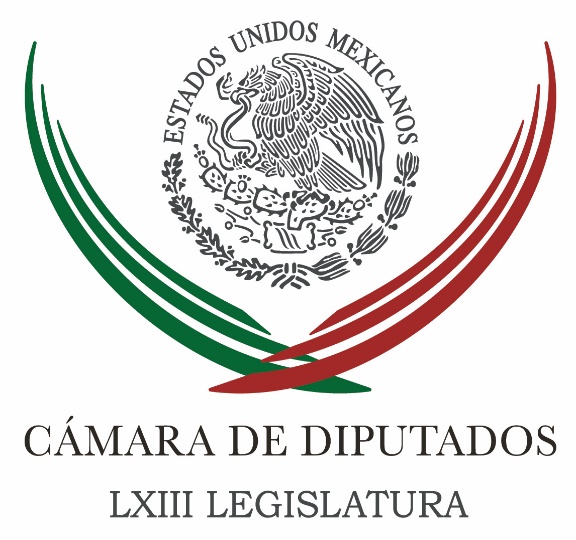 Carpeta InformativaTercer CorteResumen: PRI cede 8 diputados al PVEM y desplaza a Morena como cuarta fuerzaNo hay decisión aún sobre apoyo a Cervantes como fiscal: GamboaPRI, PAN, PVEM y Morena aplauden fallo del TEPJF contra lineamientosUna panista presidirá Senado; el PRI se lleva la JucopoPeña habla con Trump y lo 'conmueve'; le ofrece ayuda por ‘Harvey’El PRI tiene 'muchos y muchas' que cubren el perfil para 2018: Osorio ChongGuajardo pide al Congreso "plan B" si sale EU del TLCANYo veo al PAN pasmado: Margarita Zavala31 de agosto de 2017TEMA(S): Trabajos LegislativoFECHA: 31/08/17HORA: 19:05NOTICIERO: Milenio.comESTACIÓN: Online GRUPO: Milenio0PRI cede 8 diputados al PVEM y desplaza a Morena como cuarta fuerzaEste movimiento coloca al PVEM como cuarta fuerza política con 48 legisladores, mientras que Morena tiene 46, quien recientemente recibió seis diputados provenientes del PRD.FERNANDO DAMIÁN.- Ciudad de México. La fracción del PRI en la Cámara de Diputados cedió ocho diputados al PVEM, que ahora con 48 integrantes vuelve a ser la cuarta fuerza política en el Palacio de San Lázaro, por encima de los 46 legisladores de Morena.En un oficio dirigido a la Mesa Directiva de la Cámara de Diputados, el coordinador de la bancada verde, Jesús Sesma, notificó la incorporación de los priistas Miguel Ángel Ramírez, María Guadalupe Alcántara, Juan Antonio Meléndez, Alex Le Barón, Pablo Elizondo, Fidel Cristóbal Serrato, Victorino Cruz Campos y Elvia Graciela Palomares.El grupo parlamentario del Revolucionario Institucional, encabezado por César Camacho, se queda así con 197 diputados federales en vísperas del comienzo del periodo ordinario de sesiones en el Congreso de la Unión.Apenas el pasado 21 de agosto, seis legisladores formalizaron su separación del PRD para unirse a Morena, que con ello pasaba de 39 a 45 integrantes y desplazaba al PVEM como cuarta fuerza política.El ex perredista Fidel Calderón siguió el mismo camino esta mañana para convertirse en el integrante número 46 de la fracción lopezobradorista.Sin embargo, de manera sorpresiva, la fracción priista se desprendió de ocho legisladores para fortalecer a su aliado y desbancar nuevamente a Morena.   Jam/mTEMA(S): Trabajos LegislativoFECHA: 31/08/17HORA: 17:03NOTICIERO: Excelsior.comESTACIÓN: Online GRUPO: Excélsior0No hay decisión aún sobre apoyo a Cervantes como fiscal: GamboaEl líder de la bancada del PRI en el Senado precisó que se escucharán todas las voces para decidir si apoyan al titular de la PGR para que sea el primer fiscal general de la RepúblicaIVÁN E. SALDAÑA.- CIUDAD DE MÉXICO. La bancada del PRI en el Senado de la República escuchará primero todas las voces antes de decidir si apoya a que el procurador, Raúl Cervantes, se convierta en el primer fiscal general de la República, aclaró el senador Emilio Gamboa Patrón.El PAN, el PRD y otros actores piden reformar al 102 constitucional para quitar el pase automático del procurador a fiscal general, pues argumentan que al haber sido nombrado en su actual cargo por el presidente Enrique Peña Nieto no gozará de autonomía.Escucho las voces de la sociedad, escucho las voces que vienen y me platican sus inquietudes, y también escucho las voces que vienen y me dicen que es una viabilidad que sea Raúl. Escucho todas, no se ha tomado ninguna decisión. Lo que sí quiero dejar muy claro es que Raúl como procurador, si a un partido ha lastimado es al PRI, y nosotros no hemos hecho ninguna queja.”, dijo coordinador de los senadores priistas.Gamboa Patrón defendió que Cervantes se ha desempañado de manera imparcial, y tomó como ejemplo que dos exgobernadores, Javier Duarte y Roberto Borge, hoy enfrentan un juicio penal “y tendrán que defenderse” de la investigación de la PGR.   Jam/mTEMA(S): Partidos PolíticosFECHA: 31/08/17HORA: 15:29NOTICIERO: El Financiero.comEMISIÓN: Tercer CorteESTACION: Online:GRUPO: El Financiero.com0PRI, PAN, PVEM y Morena aplauden fallo del TEPJF contra lineamientosSusana Guzmán, reportera: Senadores del PRI, PVEM y Morena, así como el Partido Acción Nacional, aplaudieron la determinación del Tribunal Electoral del Poder Judicial de la Federación (TEPJF), de no avalar los lineamientos del Instituto Nacional Electoral (INE), para garantizar la equidad en el proceso electoral del próximo año.Pablo Escudero, presidente del Senado, afirmó que el tribunal electoral “actúa bien y habrá que esperar si hay nuevos lineamientos y qué condiciones pueden tener los partidos”.Agregó que el fallo es correcto porque había mucha inconformidad de todos los partidos y esto le va a dar certeza a todos.Por su parte, el coordinador del PRI en la Cámara alta, Emilio Gamboa, dijo que hay un Tribunal Electoral muy serio, cuya determinación "la hicieron analizando jurídicamente, como lo deben hacer".“Son gente que analiza jurídicamente todas las demandas que les llegan. No lo hacen políticamente ni para beneficiar a ningún partido de los que existen en el sistema político mexicano”.Tras felicitar al TEPJF, comentó que él fue uno, de los que impugnó los lineamientos de “piso parejo”, “y creo que la libertad de expresión y el piso parejo deben ser, en una sucesión presidencial, igual para todos los partidos”.El PAN, a través de su representante jurídico ante el INE, Eduardo Aguilar, apuntó que el fallo que dio el tribunal, “no quiere decir que ya existe una tierra de nadie, los partidos, los posibles aspirantes y en su momento los candidatos tienen que saber que hay reglas”.Comentó que el PAN siempre ha sido respetuoso de las instituciones.Comentó que la cancha pareja no solamente va en función del lineamiento, tiene que ver con un blindaje electoral, con evitar que haya uso de programas sociales, con evitar que haya uso de recursos públicos. Asimismo, exigirán al INE acuerdo para que se blinden las elecciones para no tener dinero del narcotráfico ni presión del crimen organizado.A su vez el vicecoordinador del bloque PT-Morena en la Cámara Alta, Miguel Barbosa, apuntó que “el INE sí asumió atribuciones que no tenía porque la regulación está dada en la Constitución y en la ley electoral y el INE se puso a hacer interpretaciones más allá de la Constitución y más allá de la ley”. dlp/mTEMA(S): Trabajos LegislativoFECHA: 31/08/17HORA: 18:13NOTICIERO: Milenio.comESTACIÓN: Online GRUPO: Milenio0Una panista presidirá Senado; el PRI se lleva la JucopoEl PAN perfila a las legisladoras Angélica Rojas o Adriana Ávila a la presidencia; el PT-Morena se queda con el Instituto Belisario Domínguez y el PRI con la Junta de Coordinación Política. ANGÉLICA MERCADO Y SILVIA ARELLANO.- Ciudad de México. El PAN obtuvo la Presidencia de la Mesa Directiva en el último año de sesiones que será encabezada por una mujer, por segunda ocasión en la historia.La información disponible hasta ahora es que el cargo quedará entre las legisladoras Angélica Rojas o Adriana Ávila.La anterior presidenta fue la priista María de los Ángeles Moreno Uriegas, quien ocupó el cargo de presidenta de la Gran Comisión en la 57 Legislatura, de noviembre de 1999 al último día de agosto de 2000.Moreno Uriegas encabezó la de Mesa Directiva y la Junta de Coordinación Política cuando se dio la transición al actual régimen de gobierno de la Cámara Alta.Tras 5 horas de retraso, los senadores del PAN y del PRI confirmaron que éste declinó su intento de encabezar la presidencia y la Junta de Coordinación Política al mismo tiempo.La negociación está ahora en manos de la bancada panista, dada la fractura que se abrió entre quienes respaldan al líder nacional, Ricardo Anaya, y el llamado grupo de "rebeldes" que no están de acuerdo en aceptar las instrucciones de la Comisión Permanente del PAN para votar los temas pendientes en la agenda legislativa.Emilio Gamboa Patrón encabezará la Junta de Coordinación Política y el grupo parlamentario del PT- MORENA asumirá la presidencia del Instituto Belisario Domínguez, que este año estuvo en manos del PRD.   Jam/mTEMA(S): Información GeneralFECHA: 31/08/17HORA: 17:14NOTICIERO: Excelsior.comESTACIÓN: Online GRUPO: Excélsior0Peña habla con Trump y lo 'conmueve'; le ofrece ayuda por ‘Harvey’La Casa Blanca informó que el mandatario mexicano conversó con el presidente de Estados Unidos para expresarle su solidaridad tras los daños que dejó el huracán en el país vecinoNOTIMEX.- CIUDAD DE MÉXICO. El presidente de México, Enrique Peña Nieto, conversó por teléfono con su homólogo estadunidense Donald Trump para expresarle su solidaridad por las consecuencias del huracán "Harvey" y le reiteró su ofrecimiento de ayuda, informó hoy la Casa Blanca.El asesor de seguridad de la Casa Blanca, Tom Bossert, dijo que la conversación ocurrió el miércoles y que Trump se "conmovió" por el ofrecimiento de su vecino, por lo que Estados Unidos lo aceptará.Detalló que también el primer ministro canadiense, Justin Trudeau, conversó vía telefónica con el mandatario estadunidense el miércoles.Apreciamos bastante eso. El presidente estuvo muy conmovido por esas llamadas telefónicas”, declaró Bossert en conferencia de prensa.El canciller mexicano Luis Videgaray conversó vía telefónica el pasado domingo con el gobernador de Texas, Gregg Abbott, para ofrecer la asistencia del gobierno de México ante la emergencia por Harvey. El mandatario estatal aceptó el envío de 33 rescatistas de la Cruz Roja Mexicana.En septiembre de 2005, un batallón de 800 soldados del ejército mexicano cruzó la frontera y fue escoltado hasta Nueva Orleans, Luisiana, para asistir a las autoridades locales y federales en tareas humanitarias, en respuesta a la tragedia provocada por el huracán Katrina.Bossert comentó que los ofrecimientos de ayuda realizados por México y Canadá serán evaluados de manera conjunta por el Departamento de Estado y la Administración Federal para el Manejo de Desastres (FEMA) para concretarlo, pero adelantó que ambos serán aceptados.Lo que haremos será entregar a FEMA y al Departamento de Estado la aceptación de esa solicitud de asistencia (...) FEMA tiene una Oficina de Asuntos Internacionales. Encontrarán cómo integrar eso con los operadores”, añadió el asesor de seguridad.Afirmó que si existen necesidades insatisfechas en las que ambos países pueden ofrecer algún suministro valioso, “vamos a tomarlo. No hay razón para no tomar esa ayuda”.Bossert manifestó que el gobierno federal no tiene aún una estimación de los daños y las pérdidas económicas provocada por Harvey, pero dio a conocer que hasta el momento existen 100 mil casas afectadas en el área de Houston, Texas, “y ese es un enorme número”.   Jam/mTEMA(S): Información GeneralFECHA: 30/08/17HORA: NOTICIERO: Noticias MVSEMISIÓN: Tercer CorteESTACION: InternetGRUPO: MVSEl PRI tiene 'muchos y muchas' que cubren el perfil para 2018: Osorio ChongAngélica Melín reportera: El titular de la Secretaría de Gobernación (Segob), Miguel Osorio, afirmó que el Partido Revolucionario Institucional (PRI), tiene muchos cuadros y militantes que cubren el perfil que detalló el presidente Enrique Peña, como el ideal para ser candidato en 2018.“En el PRI, con ese perfil hay muchos y muchas, hay una militancia activa, una militancia que ha trabajado para el país desde el municipio y hasta el orden federal y creo que a diferencia de otros, en el Partido Revolucionario Institucional hay una cartera muy importante de mujeres y hombres que pueden ser postulados a este y a cualquiera de los tres mil trescientos treinta y seis cargos que están en disputa el próximo año”, recalcó.Lo anterior, luego de que el presidente Peña Nieto afirmara en entrevista con el diario El Universal, que el abanderado del tricolor debe tener como características una visión clara del país; así como una trayectoria y conductas “honesta, limpia, de reconocimiento y prestigio”.Luego de comer en privado con los diputados federales del tricolor, que llevaron a cabo su reunión plenaria en la sede de la Cámara de Diputados, Osorio Chong también se refirió a la resolución del Tribunal Electoral sobre los lineamientos de “piso parejo” avalados por el Instituto Nacional Electoral (INE) y que fueron revertidos por los magistrados electorales. “La decisión que tomó el TRIFE ayer sobre piso parejo, bueno, creo que ahí si tenemos que respetar lo que se ha determinado, nosotros sí respetamos a las instituciones y sí respetamos las decisiones que ellos toman”, dijo, al sugerir que hay otros actores políticos que no admiten las determinaciones de la autoridad. En cuanto a la Ley de Seguridad Interior, afirmó que no es una norma para el Ejército o satisfacer el fobierno federal, sino para atender las necesidades de los ciudadanos. “No es una ley que se esté haciendo a las Fuerzas Armadas ni al gobierno de la República, es una ley para los ciudadanos, para dar certeza a los ciudadanos de por qué, con qué objetivos y con qué temporalidad es el que se da la presencia de las Fuerzas Armadas en los estados y los municipios. Que no quede como puede ser ahora, en la decisión de una persona”, enfatizó. El funcionario dijo que durante su encuentro con los priístas en San Lázaro hablaron de las reformas que vienen en la agenda parlamentaria, cuáles serán las prioridades y qué le sirve al país. El responsable de la política interior declinó revelar si el Ejecutivo Federal enviará o no una iniciativa preferente al Congreso de la Unión, que este viernes 1 de septiembre arranca trabajos ordinarios y recibirá el texto del Quinto Informe de Gobierno del Presidente Enrique Peña. Masn/mTEMA(S): Información GeneralFECHA: 31/08/17HORA: 13:52NOTICIERO: El Financiero.comEMISIÓN: Tercer CorteESTACION: Online:GRUPO: El Financiero.com0Guajardo pide al Congreso "plan B" si sale EU del TLCANVíctor Chávez, reportero: El secretario de Economía, Ildefonso Guajardo, advirtió a los diputados federales del PRI que, ante la posible salida de Estados Unidos del Tratado de Libre Comercio de América del Norte (TLCAN), el Congreso de la Unión debe coadyuvar en el diseño de un “plan alternativo” de comercio con el mundo.“Dicho plan alternativo tiene que pasar por la intensificación de la diversificación de nuestra conectividad internacional. En este proceso tenemos que estar listos para todos los escenarios posibles".En el marco del Foro de Discusión con Expertos 2017, que se realiza en Monterrey, el funcionario destacó la negociación de México con Europa, en donde va por la quinta ronda de negociaciones, así como con Brasil y Argentina, con quienes está trabajando en una ampliación de preferencias comerciales.Agregó que la Alianza Pacífico tomó la decisión de admitir estados asociados, por lo que a partir de septiembre "estaremos negociando con Nueva Zelanda, Australia, Singapur y Canadá la incorporación en el protocolo de comercio e inversión de Alianza del Pacifico”.Sin embargo, aclaró que esto tiene que ser acompañado con acciones "inmediatas" en materia de política arancelaria y del marco legislativo. "Los tratados tienen un gran valor al dar certidumbre a los inversionistas. No nos podemos dar el lujo, simplemente porque Estados Unidos llegara a salir del NAFTA, de enviar el mensaje equivocado a quienes confían e invierten en México”.Señaló que la salida de EU del TLCAN puede ser sustituido por un marco legislativo cuidadosamente diseñado por el Congreso para seguir alentando las inversiones extranjeras en México. "Ustedes van a tener que estar muy cerca de esta negociación. Independientemente de las claras atribuciones que tiene el Senado de la República en materia de tratados comerciales internacionales, la encrucijada que estamos librando –que no es exclusiva del secretario de Economía ni del presidente de la República- es un reto del Estado Mexicano, es un reto de México que todos lo tenemos que enfrentar juntos”, les dijo. dlp/mTEMA(S): Información GeneralFECHA: 31/08/2017HORA: 18:07NOTICIERO: FórmulaEMISIÓN: Tercer CorteESTACION: OnlineGRUPO: Fórmula0Yo veo al PAN pasmado: Margarita ZavalaMargarita Zavala, aspirante a candidata presidencial para 2018, se encuentra en Jalisco y, tras su visita al Congreso Local, expresó que para el PAN tiene que estar el interés del país por sobre todas las cosas. Zavala manifestó que lo más conveniente para el PAN de Jalisco es que el Comité Nacional se defina y, el partido mismo, "tiene que presentarse con su propia identidad, con decisiones que tiene que tomar como partido y no pasárselas a otros y, desde luego, la alianza más fuerte tiene que ser con los ciudadanos y, en lo que sea necesario, buscar alianza con los partidos políticos", puntualizó. Por otra parte, Zavala se manifestó respecto al presidente nacional de Acción Nacional, Ricardo Anaya y, aseguró que está esperando a que él se "defina en términos nacionales y que haya mucho mayor definición como partido en general". Al cuestionarle sobre la elección de los candidatos de cara al 2018, Zavala Gómez del Campo expresó que "yo veo a Morena que ya tiene candidato… sin método y está ya decidiendo candidaturas en las entidades federativas […] el PRI tiene método y más o menos claros candidatos… yo veo al PAN pasmado, porque no tiene ni candidato ni método y es urgente que decidamos ya el método y la candidata a Gobierno Federal", declaró. También aseguró que, si su partido no ha sido favorecido por la gente es porque han llegado tarde y han tomado definiciones tiempo después y eso perjudica a Acción Nacional, por lo que al definirse, marcaría una mejora para la ciudadanía y para su partido. Finalmente dejo claro que, de no existir una definición por parte de su partido, no buscaría una candidatura independiente pues, está convencida que, los partidos son los pilares de una democracia. Duración 0’00’’, nbsg/m. 